Играем,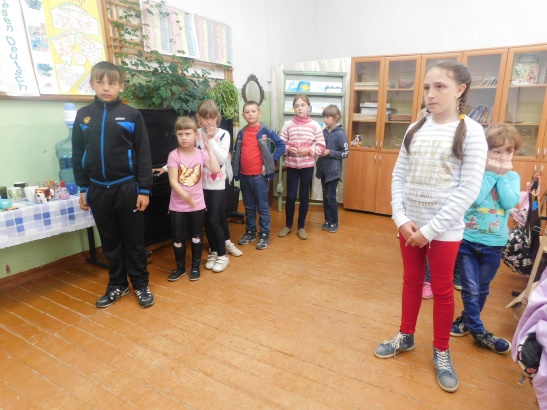 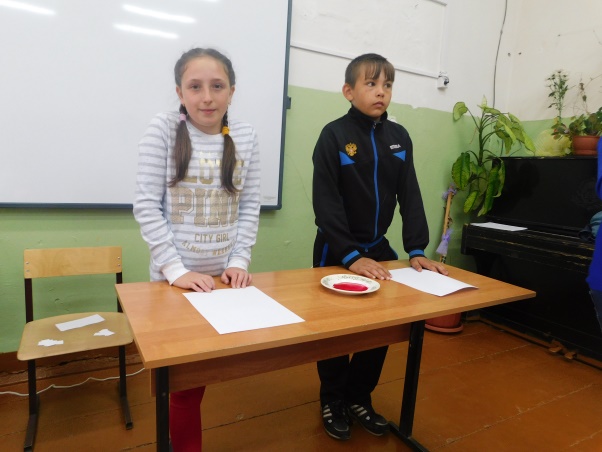 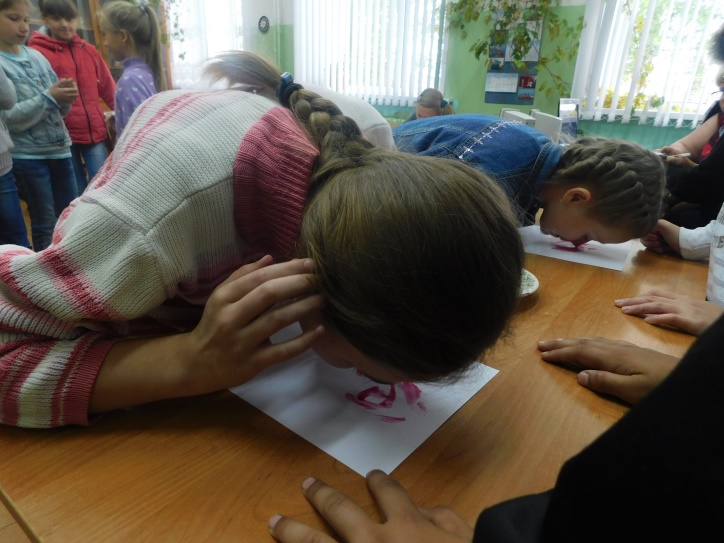 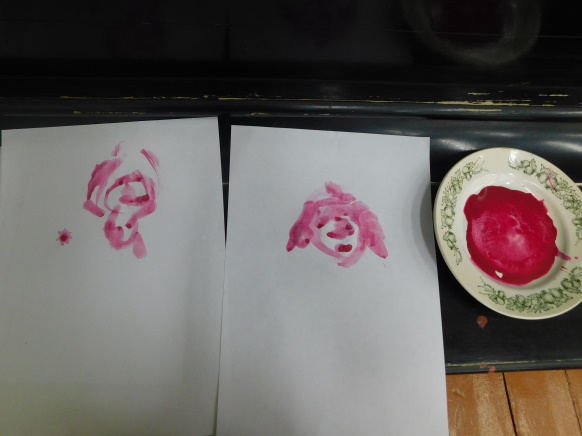 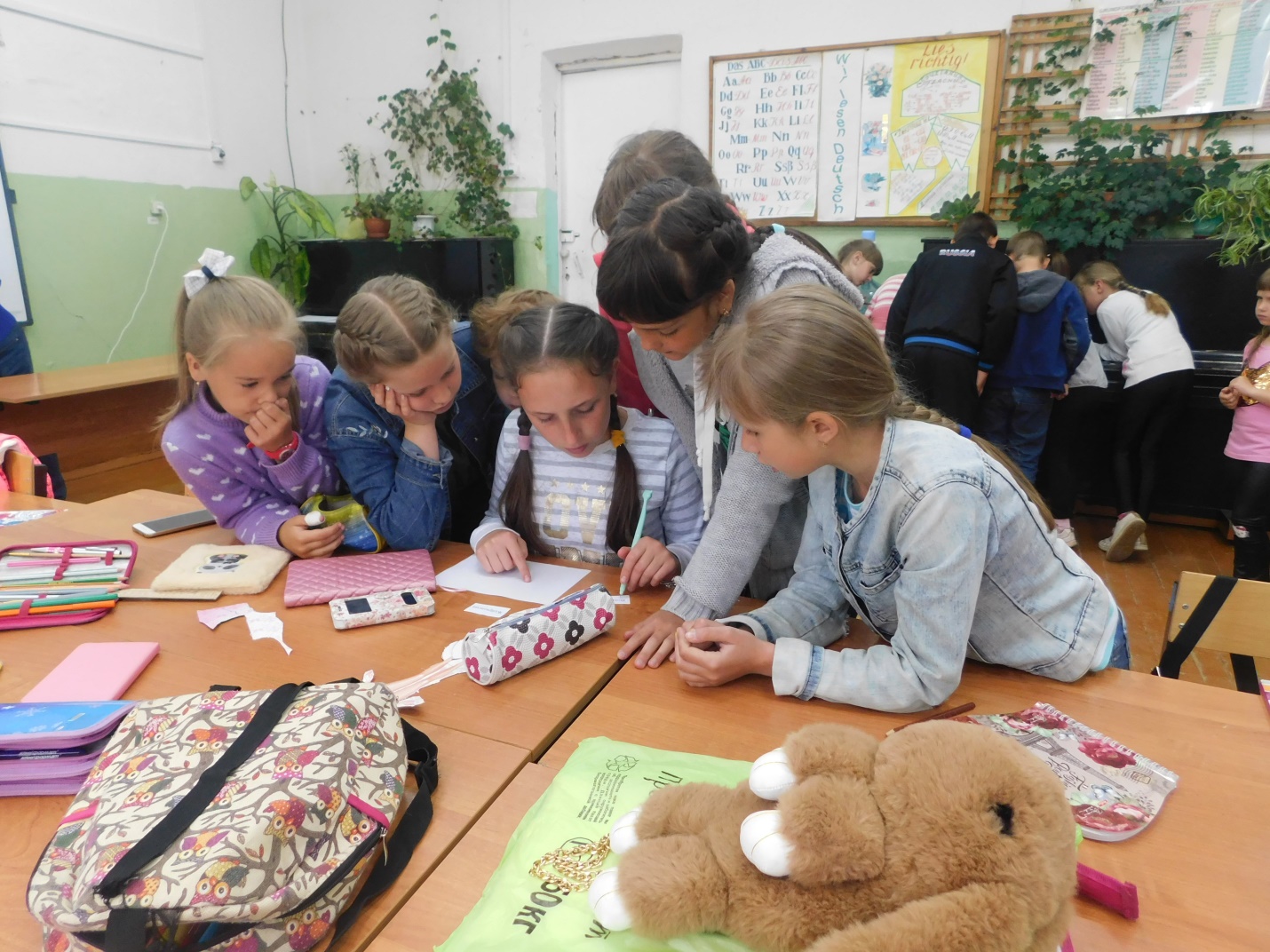 рисуем по мотивам сказок А.С.Пушкина.,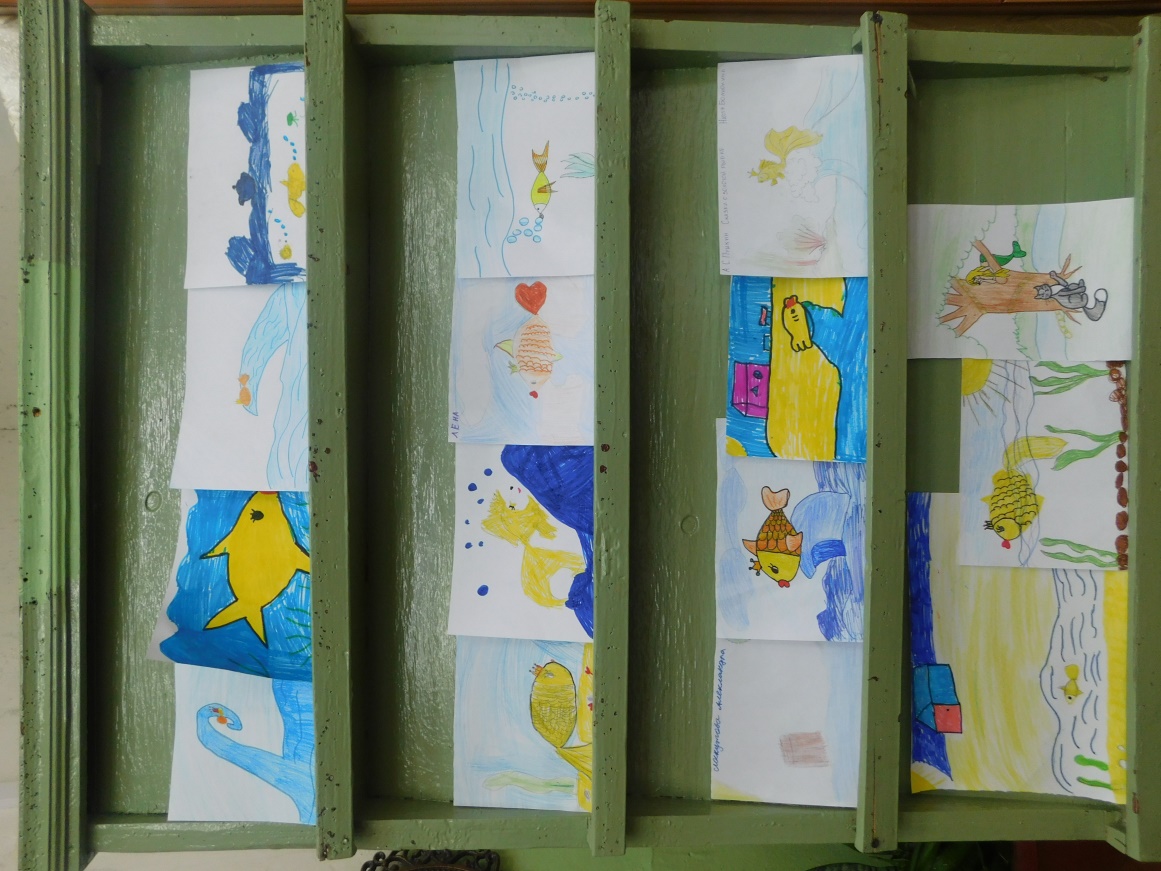 развлекаемся.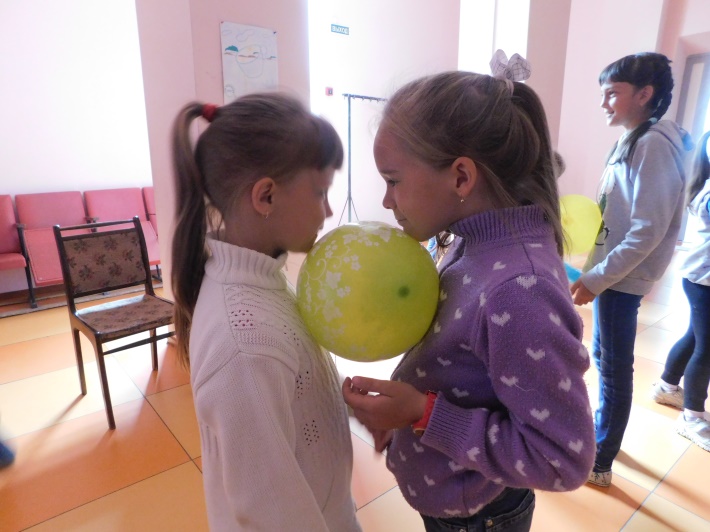 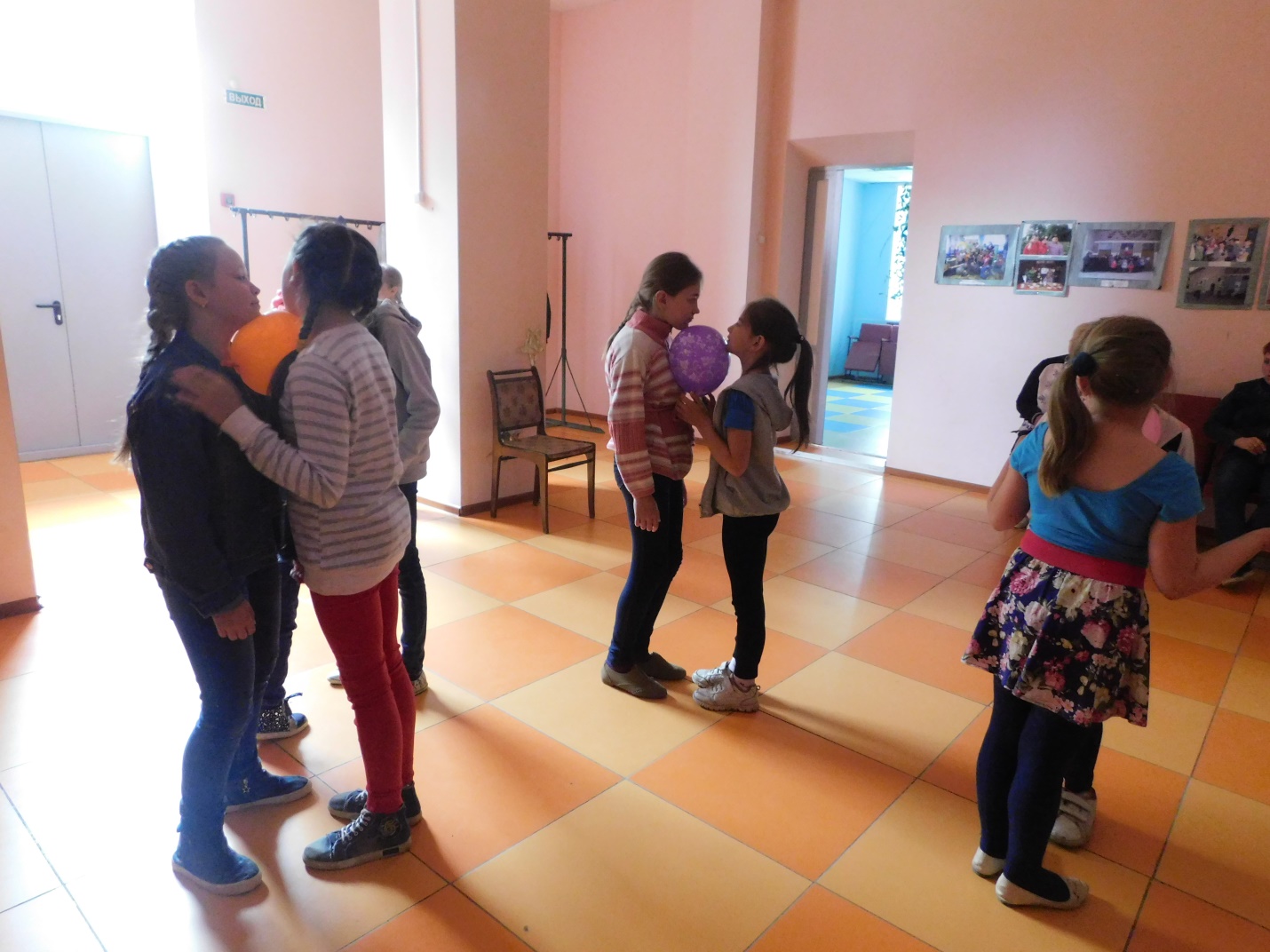 